Сумська міська радаВиконавчий комітетРІШЕННЯ від                                № У зв’язку із кадровими змінами, з метою забезпечення належної підготовки та проведення в установленому законодавством порядку конкурсу з призначення управителя багатоквартирного будинку в місті Суми щодо будинків, в яких не створено об’єднання співвласників багатоквартирного будинку, співвласники яких не прийняли рішення про форму управління багатоквартирним будинком, керуючись частиною першою статті 52 Закону України «Про місцеве самоврядування в Україні», виконавчий комітет Сумської міської радиВИРІШИВ:1. 	Внести зміни до рішення виконавчого комітету Сумської міської ради від 20.03.2018 № 126 «Про організацію проведення конкурсу з призначення управителя багатоквартирного будинку в місті Суми» (зі змінами), виклавши додаток 2 до рішення в новій редакції згідно з додатком до даного рішення.2. Рішення набирає чинності з моменту його офіційного оприлюднення на офіційному веб-сайті Сумської міської ради.Міський голова 	  О.М. Лисенко Чайченко О.В. 700-630Розіслати: згідно зі списком  Додаток до рішення виконавчого комітетувід                      № «ЗАТВЕРДЖЕНО»рішенням виконавчого  комітетувід                       №                        Начальник правового управління	О.В. Чайченко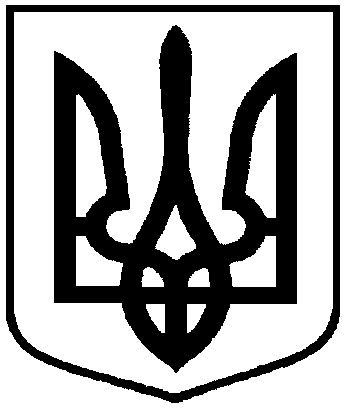 Проектоприлюднено«__» ____________ 2019 р.Про внесення змін до рішення      виконавчого комітету Сумської    міської ради від 20.03.2018 № 126 «Про організацію проведення конкурсу з призначення управителя багатоквартирного будинку в місті Суми» (зі змінами)Склад конкурсної комісії з призначення управителя                                        багатоквартирного будинку в місті СумиСклад конкурсної комісії з призначення управителя                                        багатоквартирного будинку в місті Суми1. Журба     Олександр Івановичзаступник міського голови з питань діяльності виконавчих органів ради, голова комісії;2. Павленко     Віктор Івановичначальник управління координації та комунікацій департамента інфраструктури міста Сумської міської ради, співзаступник голови комісії;3. Чайченко    Олег Володимировичначальник правового управління Сумської міської ради, співзаступник голови комісії;4. Власенко     Тетяна Василівнаначальник управління експлуатації та благоустрою департамента інфраструктури міста Сумської міської ради, секретар комісії (на період відсутності Власенко Т.В. – головний спеціаліст відділу надання житлово-комунальних послуг управління експлуатації та благоустрою департамента інфраструктури міста Сумської міської ради                               Горбуль Тетяна Володимирівна).Члени комісії: 5. Васюнін     Дмитро Геннадійовичдиректор ТОВ «Сумитеплоенерго», за згодою (на період відсутності Васюніна Д.Г. – заступник директора департамента «Енергозбут» ТОВ «Сумитеплоенерго» Врублевська Вікторія Володимирівна, за згодою);6. Волобуєва Оксана    Володимирівназаступник начальника управління – начальник відділу комплексних правових завдань та аналізу правового управління Сумської міської ради;Продовження додатку до рішення7. Гапуніч     Сергій Яковичголова громадської ради при виконавчому комітеті Сумської міської ради, за згодою;8. Гризодуб     Геннадій Павловичдепутат Сумської міської ради, член постійної комісії з питань житлово-комунального господарства, благоустрою, енергозбереження, транспорту та зв’язку Сумської міської ради, за згодою;9. Каплун     Зоя Петрівна заступник начальника управління – начальник відділу приватизації комунального майна департамента забезпечення ресурсних платежів Сумської міської ради;10. Коваленко       Тетяна Олегівнапомічник Сумського міського голови;11. Пархомчук       Олексій Володимировичгромадський інспектор у сфері житлово-комунального господарства, за згодою;12. Сагач      Анатолій Григоровичдиректор КП «Міськводоканал» Сумської міської ради (на період відсутності                Сагача А.Г. – головний спеціаліст                                КП «Міськводоканал» Сумської міської ради Тисівський Йосип Васильович);13. Шерстюк Людмила       Володимирівнаголовний спеціаліст відділу надання житлово-комунальних послуг управління експлуатації та благоустрою департамента інфраструктури міста Сумської міської ради. 